Дистанционноезадание для учащихся ФИО педагога: Баженова Антонина Андреевна                                                                                                                                                     Программа: Декоративно – прикладное творчествоОбъединение: Декоративно – прикладное творчествоДата занятия: 01.04.2020 г. Тема занятия:  работа с пластилином «Каргапольская игрушка».Задание: вылепить из пластилина каргапольскую барыню.Материалы: пластилин.История: Одна из главных дохристианских русских богинь называлась – Берегиня, то есть берегущая, оберегающая. Она часто изображалась в глиняной игрушке.Образ женщины связан с темой «Матери – сырой земли» и солнца. Земля для крестьянина была словно живое существо. Она «Засыпала» на зиму и «просыпалась» от горячих лучей солнца. Пила воду и заботилась о людях: кормила, поила и одевала их, охраняла от бед. На голове у Берегини одета красная шляпа – символ солнца, а в руках она держит птичек, которые просят солнышко дать побольше света и тепла. Птицы издавна считались в народе предвестницами тепла и весны. Своим громким щебетом они «прогоняли» с земли силы тьмы, несли свет, радость и счастье.Порядок выполнения:Сделать заготовку – конус;Примерно посередине обозначить линию талии. Большим пальцем проникнуть вглубь пластилина, отмять юбку. Она должна быть похожа на колокольчик;Отделить часть пластилина для головы;Руки вытянуть из основной массы.Опоясать голову жгутом;Жгут примазать по направлению к макушке. Сделать птичек и прилепить их к рукам.Кусок глины, предназначенный для лепки, надо поделить на несколько частей для изготовления торса, юбки, рук и головного убора. Смотрите последовательные этапы лепки: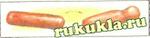 Лепим торс с головой. Катаем глиняный цилиндр, намечаем голову и слегка ее округляем. Шея у игрушки оста ется толстой (иначе сломается).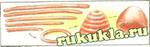 Лепим юбку-колокол. 1-й способ — метод кругового на-лепа: катаем колбаски толщиной 1см в диаметре. Каждая последующая должна быть немного короче предыдущей. Начинаем с самой большой. Сворачиваем ее в кольцо. Затем укладываем на него кольцо из следующей колбаски и т. д. Каждое глиняное кольцо прижимаем к предыдущему. У вас получилась глиняная пирамида.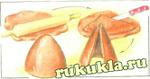 Чтобы юбка не разваливалась, надо каждую сторону загладить — и снаружи, и внутри.2-й способ. Кусок ткани намочить и отжать. Кладем глиняный шар на ткань, закрываем его и прокатываем скалкой либо стеклянной бутылкой. Получаем глиняный блин толщиной до 0,5—0,8 см. Вырезаем из него сектор и полученную фигуру сворачиваем в конус. Места соединения замазываем.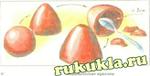 3-й способ — выбирание стекой. Лепим глиняный конус и затем выбираем глину стекой или ложкой. Юбка готова.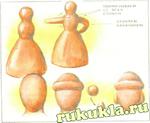 Присоединяем туловище к юбке. Лепим руки. Примазываем со всех сторон и сворачиваем их калачиком. Делаем кокошник — вытягиваем голову и спереди примазываем полоску и серьги.Для шляпы берем шарик, превращаем его в цилиндр. Поля либо оттягиваются от цилиндра, либо налепливается кол баска и примазывается. Поля не должны быть широкими.Выглаживаем всю фигурку. 